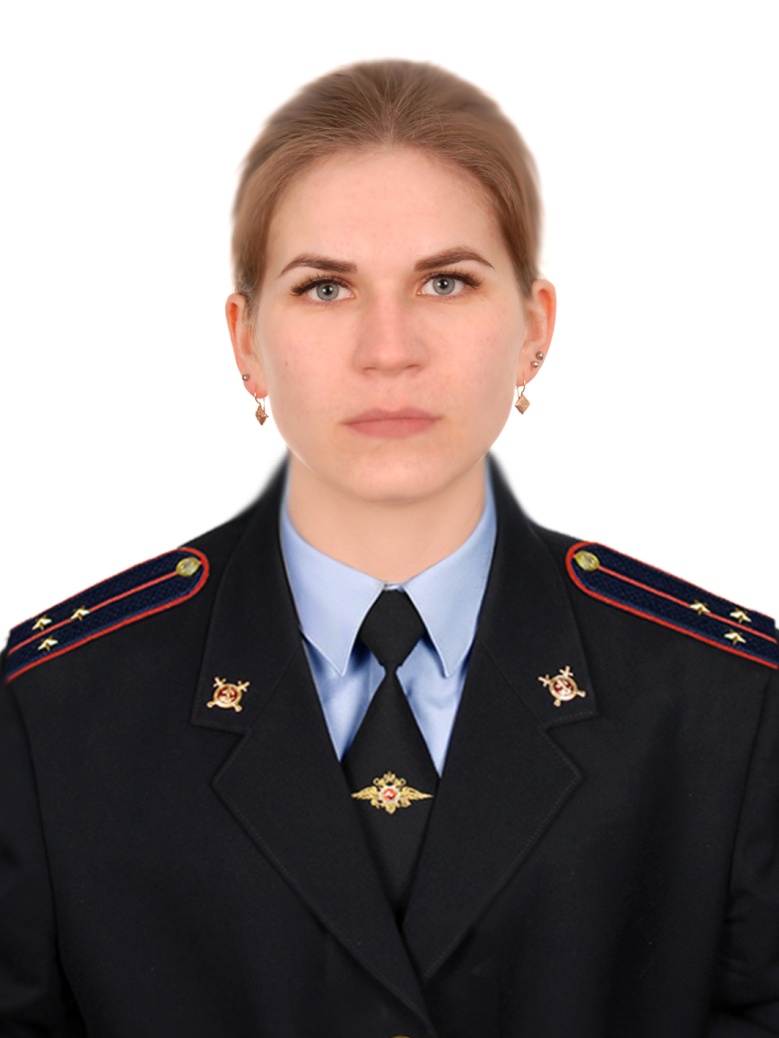 Участковый уполномоченный полицииотдела полиции № 2 (дислокация п. Усть-Уда) МО МВД России «Боханский»старший лейтенант   полиции Бутакова Елена Андреевнаадминистративный участок № 767 п. Усть-Уда, зона обслуживания: ул. Свободная, Советская, Пушкина, Горького, Ленина, Комсомольская, 40 лет Победы, Куйбышева, Пионерская, Орджоникидзе, Ваулова, Свободная, Мичурина, Юбилейная, Строителей, Луговая, Южная, Одесская, Почтовая,  Колхозная, Сидоренко, 8 марта,  Коммунальная, Толстого, Пролетарская, Постышева, 50 лет СССР, Первомайская, Терещенко, Чернышевского, 50 лет Октября, Клименкова, Садовая. №769 п. Усть-Уда ул. Набережная, Мира, Береговая, Северная, Степной, Зеленый, Аэрофлотская, Солнечная, Спортивная, Трудовая, Школьная, Иркутская, Приморская, Лермонтова, урочище Шивера, падь Озерок.прием граждан в здании отдела полиции, кабинет № 7вторник с 17.00 по 19.00, суббота с 15.00-16.00контактный телефон 83954531501, с.т. 89992303455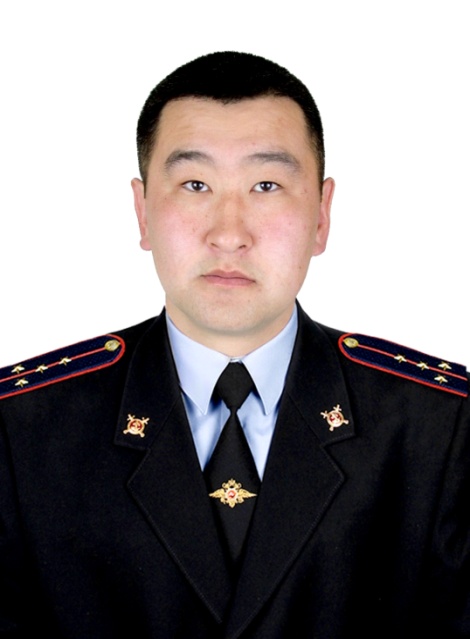 Старший участковый уполномоченный полицииотдела полиции № 2 (дислокация п. Усть-Уда) МО МВД России «Боханский»капитан полиции Барлуков Степан Алексеевичадминистративный участок №773:  с. Новая-Уда, д. Усть-Малой, с. Средняя Муя, д. Чичкова, д. Бурундуй. №772 с. Молька, д. Податовская, д. Халюты, д. Лобагай, д. Ясачная-Хайрюзовкас. Малышевка, д. Долганова, д. Барановаприем граждан в здании администрациис. Молька  вторник с 17.00 по 18.00, суббота с 11.00-12.00с. Малышевка  четверг с 17.00-19.00, суббота с 13.00-15.00контактный телефон 83954531501прием граждан в здании администрациис. Средняя Муя  вторник с 17.00 по 18.00, суббота с 11.00-12.00с. Новая Уда  четверг с 17.00-19.00, суббота с 12.30-13.30д. Чичково вторник с 18.00 по 19.00, суббота с 15.00-16.00контактный телефон 83954531501, с.т. 89992303453В выходные дни прием граждан в здании отдела полиции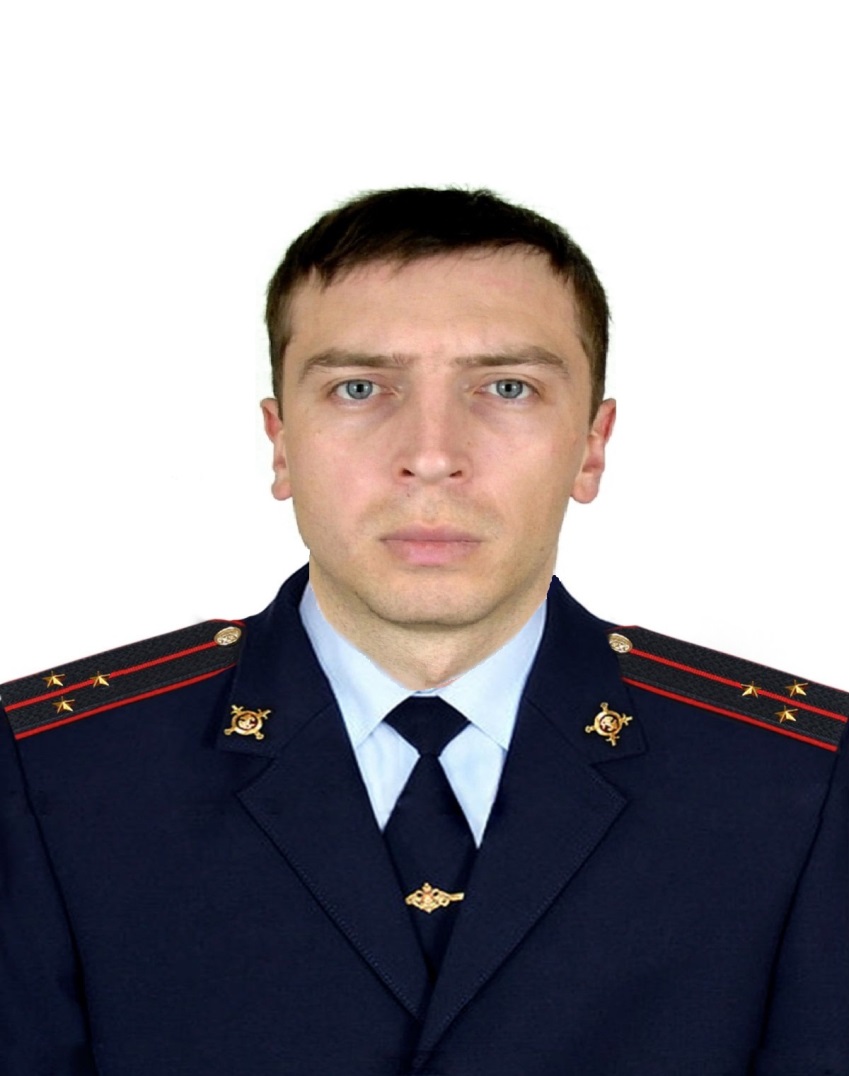 Участковый уполномоченный полицииотдела полиции № 2 (дислокация рп. Усть-Уда) МО МВД России «Боханский»старший лейтенант  полиции Константинов Александр Сергеевичадминистративный участок №770: с. Юголок, д. Кижи, с. Балаганка, с. Игжейприем граждан в здании администрациис. Юголок  вторник с 17.00 по 18.00, суббота с 11.00-12.00с. Игжей  четверг с 17.00-19.00, суббота с 12.30-13.30д. Балаганка вторник с 18.00 по 19.00, суббота с 15.00-16.00контактный телефон 83954531501, с.т. 89500862636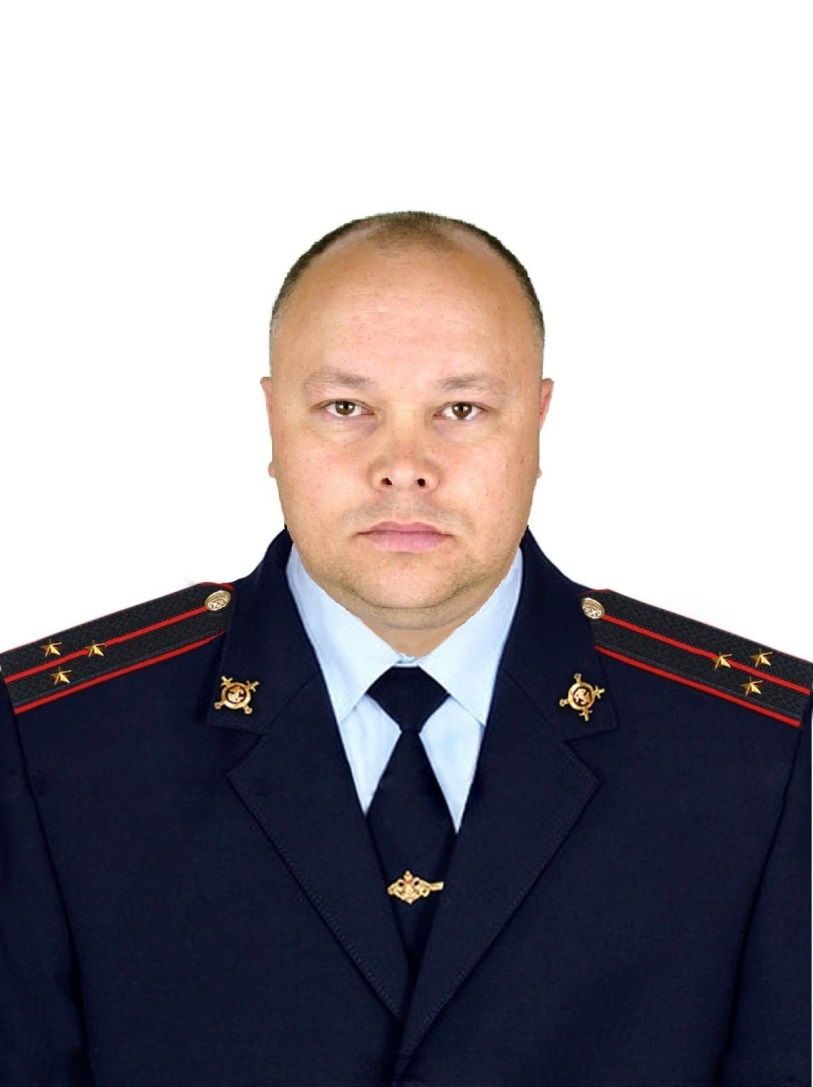 Участковый уполномоченный полицииотдела полиции № 2 (дислокация п. Усть-Уда) МО МВД России «Боханский»старший лейтенант  полиции Бондаренко Роман Валерьевичадминистративный участок№771: с. Подволочное,с. Аталанка, с. Аносово, д. Ключи, с. Светлолобово, д. Михайловщина. прием граждан в здании администрациис. Подволочное  вторник с 13.00 по 15.00, суббота с 10.00-11.00с. Аталанка вторник с 17.00-19.00, суббота с 12.30-13.30с. Аносово четверг с  13.00 по 15.00, д. Ключи четверг с  17.00 по 19.00с. Светлолобово вторник с 09.00 по 10.00, суббота с 16.00-18.00 контактный телефон 83954531501, с.т. 89086633238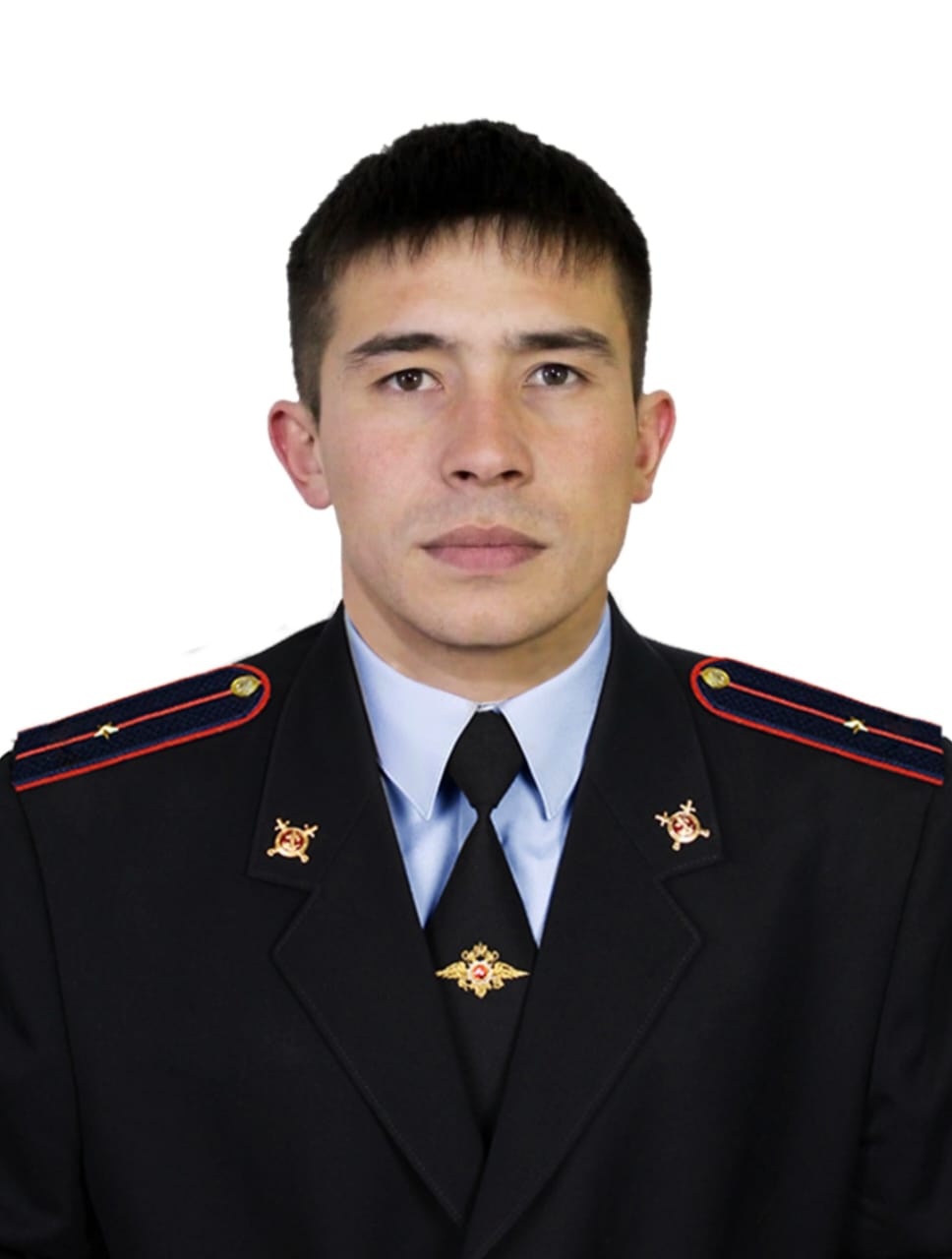 Участковый уполномоченный полицииотдела полиции № 2 (дислокация п. Усть-Уда) МО МВД России «Боханский»младший лейтенант  полиции Попов Александр Викторовичадминистративный участок № 768 п. Усть-Уда, зона обслуживания: ул. Маяковского, Некрасова, Свердлова, Сибирская, Калинина, Кирова, Нагорная, Сосновая, Лесная, Дзержинского, Нефтяников, Дачная, С. Перовской, Чехова, Чапаева, Байкальский, Ангарская, Ватутина, Лазо, Коминтерна, Коммунаров, Гоголя, Ломоносова, Фрунзе, Карла Маркса, Луначарского, З. Космодемьянской, Урицкого, Рыбный, Трактовый.прием граждан в здании отдела полиции, кабинет № 5четверг с 17.00 по 19.00, суббота с 17.00-19.00контактный телефон 83954531501, с.т. 89992303449